Microsoft Excel 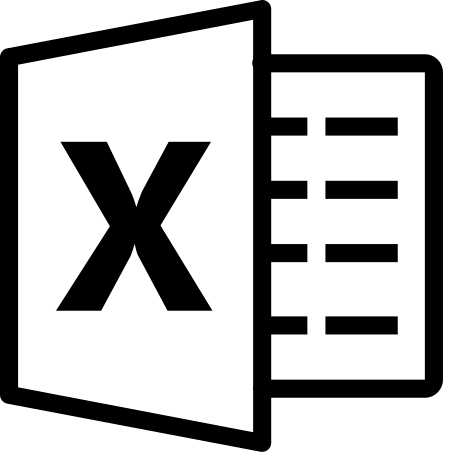 Keyboard ShortcutsBelow are the most frequently used Keyboard shortcuts for Excel. To find out more shortcuts for specific actions click Excel keyboard shortcutsFrequently used shortcutsIndexMost keyboard shortcuts use a combination of keys to achieve the task.  In each table we have included the keyboard shortcuts for the most relevant keyboard layout. Below is an index of the alternative keys between Apple and windows keyboards.End of documentActionKeyboard ShortcutClose a workbookCtrl+WOpen a workbookCtrl+OGo to the Home tabAlt+HSave a workbookCtrl+SCopyCtrl+CPasteCtrl+VUndoCtrl+ZRemove cell contentsDeleteChoose a fill colorAlt+H, HCutCtrl+XGo to Insert tabAlt+NBoldCtrl+BCenter align cell contentsAlt+H, A, CGo to Page Layout tabAlt+PGo to Data tabAlt+AGo to View tabAlt+WOpen context menuShift+F10, or Context keyAdd bordersAlt+H, BDelete columnAlt+H, D, CGo to Formula tabAlt+MHide the selected rowsCtrl+9Hide the selected columnsCtrl+0Apple/Mac KeyWindows KeyControlCtrlOption  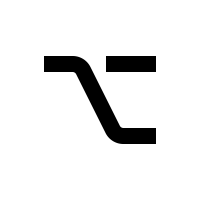 AltCommand (cloverleaf)  ⌘Windows  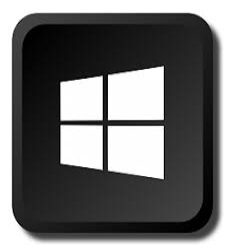 DeleteBackspaceReturnEnterVisibility Scotland is the trading name of GWSSB (formerly Glasgow and West of Scotland Society for the Blind). GWSSB is a company registered in Scotland, limited by guarantee with its registered office at 2 Queen’s Crescent, Glasgow, being a recognised Scottish Charity. Registered number SC116552. Scottish Charity Number SC009738.